Исх. № 054 от «02» апреля 2021г.		                                     Руководителю _________ ЗАЯВКА          В связи с производственной необходимостью ООО «КЗГО» просит Вас рассмотреть возможность поставить (изготовить) в наш адрес следующее:DIN-рейка перфориванная OMEGA 3F 35x7.5мм, 2140 (DKC) L=1м – 1 штБлок питания (с поддержкой АКБ), DRAN240-24A UPS CHINFA – 1 штВыключатель авт. 2Р 1А С iK60N 6kA, A9K24201 (Schneider) – 1 штВыключатель авт. iC60N 3П 32А В, А9F78332 (Schneider) – 1 штКабель А2Е-5т – 1 штКабель А2Р-5т – 1 штКабель КГ ХЛ 3х2,5+1х1,5, L=7м – 1 штКлемма заземления ТЕО.2, зажим винт., ZT0910 (DKC) – 1 штКлемма заземления ТЕО.4, зажим винт., ZT0430 (DKC) – 2 шт Клемма проходная СВС.2, 2,5 кв.мм, зажим  винт., серая ZCBC02GR (DKC) – 3 шт Клемма проходная СВС4, 4 кв.мм, зажим  винт., серая ZCBC04GR (DKC) – 6 шт  Кнопка авар. останова, 1Н3, Триггерного действия, XB4BS8442  (Schneider) – 1 шт Кнопка без фиксации черная ф22,1Н0, XB5AA21 (Schneider) – 12 шт Контактор 40А 400В 1Н0+1НЗ LC1D, LC1D40AV7 (Schneider) – 1 шт Контактор TVS 3P 1H0 32A 400B LC1E, LC1E3210Q5 (Schneider) – 1 шт Лампа сигнальная светодиодная желтая ф22, XB7EV05BP (Schneider) – 1 шт Лампа сигнальная светодиодная зеленая  ф22, XB7EV03ВP (Schneider) – 6 шт Лампа сигнальная светодиодная красная  ф22, XB7EV04BP (Schneider) – 1 шт Металлорукав РЗ-ЦХ-20, L=7м – 1 шт Металлорукав РЗ-ЦХ-25, L=3,5м – 1 шт Наконечник ТМЛ 6-6-4 – 10 шт Переключатель положения, ф22, 3-х позиционный ZB4BD5 (Schneider) – 1 шт Переключатель ф22, 1Н0+1Н3, XB7ND25 (Schneider) – 3 штПерключатель с ключом, ф22, ключ n°455, 2 позиции, 1 Н0, XB4BG21 (Schneider) – 1 шт Потенциометр ф22, 10К, XB5AD912R10K (Schneider) – 1 шт Преобразователь частоты ESQ-600-4N0110G/0150P 11/15кВт 380-460В.08.04.000377 (ESQ) – 1 шт Провод ПуГВ 1х0,5 L=15м – 1 шт Провод ПуГВ 1х2,5 L=5м – 1 шт Провод ПуГВ 1х4 ж/з L=2м – 1 шт Резервная аккумуляторная батарея, DR-24-4.5-BAT – 1 шт Светодиодный индикатор СМИ2 ТУ 4217-035-46526536-2012 – 4 шт Серводвигатель 130ST-M15025 – 1 шт Серводрайвер MG1000C-75L purelogic – 1 шт Скоба металлическая однолапковая d=25-26 – 12 шт Скоба металлическая однолапковая d=31-32 – 6 шт Трансформатор ТС-4,0 У2 380/220 – 1 шт Фиксатор торцевой EW 35 на DIN-рейку 0383560000 (Weidmuller) – 10 шт Шина РЕ на DIN-рейку НШИ-6x9-12-Д-Ж, YNN10-69-120-K05 (IEK) – 1 шт Шкаф электрический 1200х600х300, с замком, IP 65 – 1 шт Энкодер Е6В2-CWZ1X 1000P/R 2т – 1 шт Просим Вас предоставить коммерческое предложение (выставить счет), с указанием минимальной стоимости товара (услуги) либо скидки (%) и сроками поставки (изготовления).Будем признательны за Ваш ответ в течении 1-2 рабочих дней.С уважением, Заместитель директора по 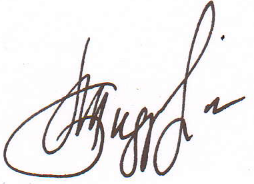 материально-техническому  обеспечению                                                        Андросов А.П.    